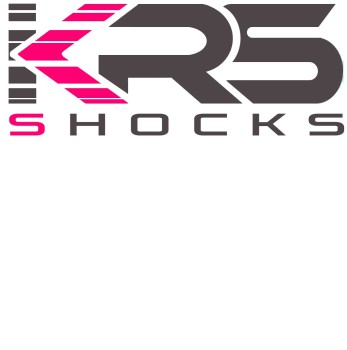 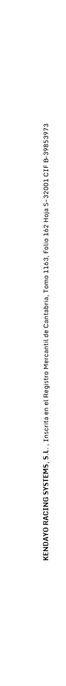 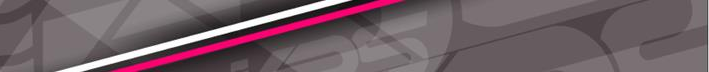 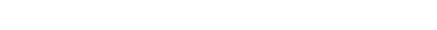 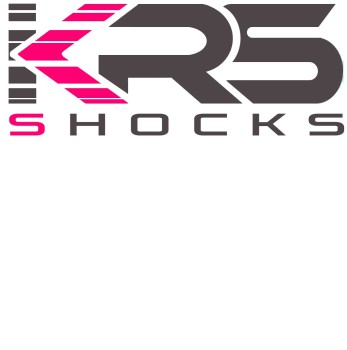 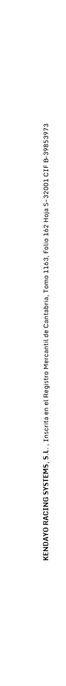 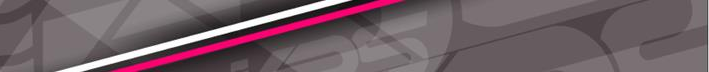 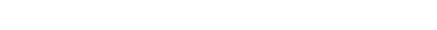 HOJA DE INSCRIPCIÓN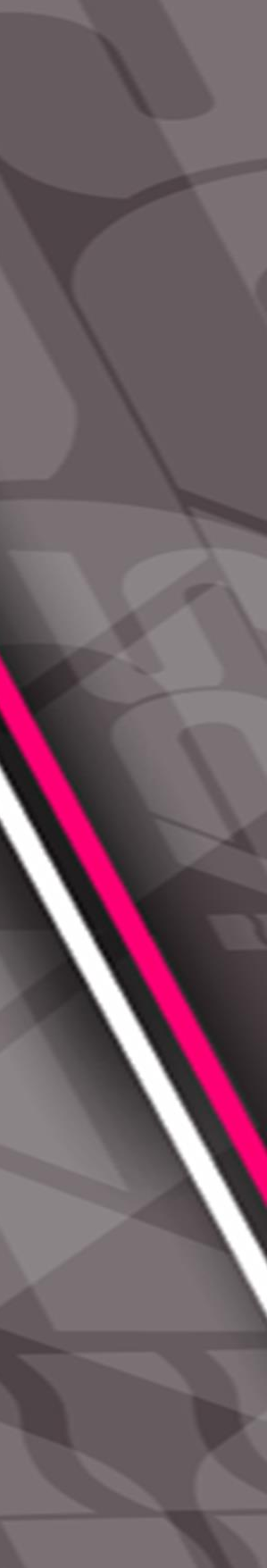 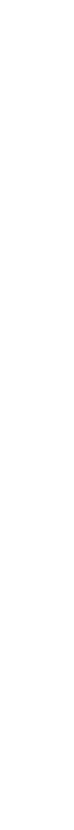 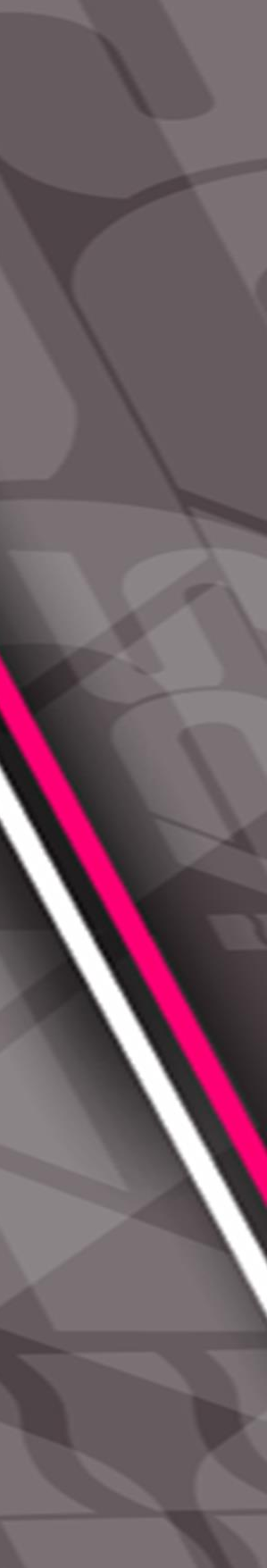 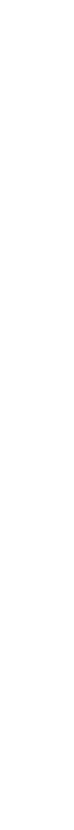 CURSOBEZANA (CANTABRIA)FECHA DEL CURSO2- MARZO-2024FECHA DE INSCRIPCIONNOMBRE Y APELLIDOSNOMBRE Y APELLIDOSD.N.I.TELEFONOMAILDIRECCIÓNC.P.PROVINCIAPROVINCIAPROVINCIADESEO ESTAR DENTRO DEL GRUPO DE WHATSAPPDESEO ESTAR DENTRO DEL GRUPO DE WHATSAPPDESEO ESTAR DENTRO DEL GRUPO DE WHATSAPPDESEO ESTAR DENTRO DEL GRUPO DE WHATSAPPDESEO ESTAR DENTRO DEL GRUPO DE WHATSAPPDESEO ESTAR DENTRO DEL GRUPO DE WHATSAPPDESEO ESTAR DENTRO DEL GRUPO DE WHATSAPPSINOOBSERVACIONESFIRMA DEL ALUMNOFIRMA DEL ALUMNOFIRMA DEL ALUMNOFIRMA DEL ALUMNOFIRMA DEL ALUMNOFIRMA DEL ALUMNOFIRMA DEL ALUMNOFIRMA DEL ALUMNOFIRMA DEL ALUMNOFIRMA DEL ALUMNOFIRMA DEL ALUMNO1.-La cuota de inscripción al curso es de 100€. 2.-Forma de pago por transferencia bancaria.3.- LA CAIXA.  ES21 2100 1271 0902 0019 31934.-Indicar en el ingreso NOMBRE Y APELLIDOS DEL ALUMNO.5.-Rellenar y firmar la solicitud de inscripción.6.-Enviar la hoja de inscripción junto con el justificante detransferencia al mail INSCRIPCIONESFCTA@GMAIL.COM7.-La reserva de plaza se confirmará por mail una vez recibida todala documentación.8.-La reserva de plaza se hará por riguroso orden de inscripciónvalidada.9.-En caso de formalizar la inscripción y el curso no se pudiera celebrar por causas de fuerza mayor ajenas al alumno/a se leabonará la cuota íntegra pagada.10.-En caso de que el alumno/a fuera piloto, detallar en la casilla“OBSERVACIONES” el vehículo y el campeonato en el que sedesarrollará la actividad deportiva.